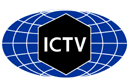 Part 1: TITLE, AUTHORS, APPROVALS, etcAuthor(s) and email address(es)Author(s) institutional address(es) (optional)Corresponding authorList the ICTV Study Group(s) that have seen this proposalICTV Study Group comments and response of proposerICTV Study Group votes on proposalAuthority to use the name of a living personSubmission datesICTV-EC comments and response of the proposerPart 2: NON-TAXONOMIC PROPOSALText of proposalPart 3: TAXONOMIC PROPOSALName of accompanying Excel moduleAbstractText of proposalSupporting evidenceN/AReferencesN/ACode assigned:2022.004MShort title: Rename all species in the family to comply with the ICTV-mandated binomial format (Birnaviridae)Short title: Rename all species in the family to comply with the ICTV-mandated binomial format (Birnaviridae)Short title: Rename all species in the family to comply with the ICTV-mandated binomial format (Birnaviridae)Postler TS, Kuhn JHtp2405@cumc.columbia.edu; kuhnjens@mail.nih.govPostler TS, Kuhn JHN/AN/AStudy GroupNumber of membersNumber of membersNumber of membersStudy GroupVotes supportVotes againstNo voteN/A000Is any taxon name used here derived from that of a living person (Y/N)NTaxon namePerson from whom the name is derivedPermission attached (Y/N)Date first submitted to SC ChairMay 27, 2022Date of this revision (if different to above)N/A2022.004M.N.v1.Birnaviridae_sprenamed.xlsxHere we propose new names for the species of family Birnaviridae following the ICTV request to change all established species names to a now standardized binomial format.